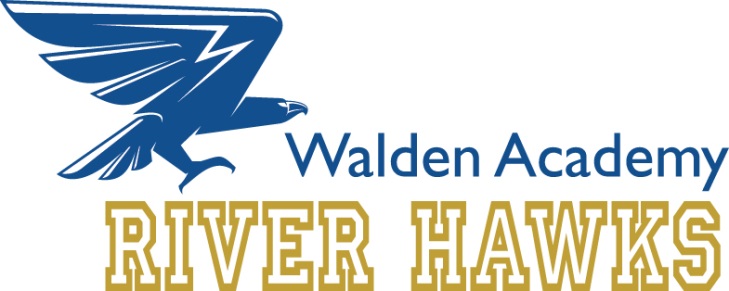 A+ After-School ProgramStudent and Family Handbook Walden Academy1149 W. Wood Street Willows, CA 95988Contacts:Program Directors:  Yahaira Muñoz & Stephen Nacisymunoz@waldenacademy.orgsnacis@waldenacademy.org(530) 361-6480 Ext. 1010Directors: Leadership Team(530) 361-6480leadershipteam@waldenacademy.orgKEEP THIS HANDBOOK - This handbook serves as an addendum to Walden’s Student Family Handbook. All policies and procedures in the Student Family Handbook apply to A+.Program FeesWalden Academy endeavors to maintain fees that are low relative to the cost of private child care and other after-school activities.  Scholarships may be available for families facing economic hardship.The fee structure for the after-school program at Walden Academy for the school year is:Payment ProceduresPayment Due Date: Payment for the first month is due on the first day of the program.  Subsequent payments are due on the 1st day of the month prior to the period of attendance. (i.e., due on Sept. 1st for September attendance). Payment must be made for the full period and will not be refunded in the event of student absences.  All payments are due within 15 days of the 1st or a 10% penalty will be imposed. If fees are not paid within 30 days, the student will be suspended from the program unless a payment plan has been arranged.Payment Types Accepted:  Payments can be made by cash or check payable to Walden Academy. Where to Deliver Payment: Cash payments may be delivered in person to the front office. Check payments may be delivered in person to the A+ program, the office, or may be mailed to the school office at P.O. Box 1092, Willows, CA 95988. Receipts: A receipt will be issued for all cash payments at the time of payment. AttendanceStudents enrolled monthly in the after-school program are expected to attend daily.  Please send a note or call the office if a student will not be attending on a certain day.  A program director will call you if your student is absent without notification or was not observed being picked up after school.  Students absent from school on a given day are not able to attend the after-school program.Program Mission and Goals
The mission of the A+ program at Walden Academy is to provide a safe, nurturing, and enriching after-school learning environment which will empower students to become outstanding individual achievers and positive citizens.Alignment with Walden Academy’s Policies and ProceduresWalden’s A+ program is tightly aligned with the school day. Students are expected to follow all school behavior rules and expectations. See the Walden Academy Family Handbook for further details.Program Hours and Calendar of Operation The program is open every day that school is in session except for the last day of school.  It is open from school dismissal until 5:30 p.m.  Regular weekly program hours are:Mon., Tues., Thurs., Fri.: 2:45 p.m. – 5:30 p.m.Wednesdays: 1:30 p.m. – 5:30 p.m.Minimum days: 12:00 – 5:30 p.m.The program is closed on all school breaks, staff development days, holidays, and weekends. Sign-In ProceduresEvery student is required to sign-in with the program director at the start of the program every day. Students who do not sign-in with a designated staff member will be considered to be absent, and their families will be contacted. Sign-Out ProceduresDismissal Sign-Out: At dismissal time, all students must be signed out by a parent, guardian, or other authorized person. The program director will identify the location for student pick-up and sign-out. No student will be released to a person who is not authorized by being listed in the registration form/contract provided with this handbook. Any parent, guardian, or other authorized person may be asked to show proof of identity (e.g., driver’s license).Dismissal/Pick-Up TimeThe program closes at 5:30 p.m.  It is imperative that all students leave campus on time no later than 5:30 p.m.  Students left beyond 5:30 p.m. result in payment of staff overtime which takes resources away from the rest of the program. Programs may charge late fees and/or call emergency contacts for students who are not picked up by 6:00 p.m. State law considers children left at the school site after closing time, without notification, to be abandoned. If this happens, the police may be contacted to take custody of the child.Note: Our policy incurs a fee of one dollar per minute after 5:30pm - No exceptions.Behavior Expectations and Discipline PoliciesStudents attending the after-school program are expected to follow the school rules posted on campus, listed in the Family Handbook, and those developed at A+.  Generally these rules will include the following categories:taking care of ourselvestaking care of otherstaking care of our classroom & materialstaking care to do our best workStudents will listen & follow the directions of the program directors and be respectful to everyone.Disruptive Behavior ConsequencesDepending upon the severity of the behavior problem, steps may be skipped.Bathroom PolicyStudents will have opportunity to use bathrooms as needed during A+.  More than one student at a time will not be allowed to leave class to use the bathroom, and students will be expected not to abuse their bathroom privileges. Program Location, Field Trips & Special EventsThe A+ program takes place entirely on the school campus.  If any off campus activities are scheduled, parents/guardians will be notified in advance, and permission will be requested. Homework CompletionThe program is designed to assist students with academic skills and to support their exploration of interests and talents beyond the regular classroom.  This includes fostering student creativity, teamwork, and physical activity. Ample time is provided daily for students to do homework.  However, it is not guaranteed that students will have sufficient time every day to complete all homework assignments. It is the student’s and parents’ responsibility to ensure that homework is completed. Parent and Volunteer Involvement Parent/guardian participation is encouraged in the program. Parents with TB & DOJ clearance on file in the office are welcome to visit at any time and volunteer to assist with planning, providing enrichment and recreational activities, and other possible assistance to staff members. Please contact the program director if you are interested in observing or volunteering in the program.FeedbackStudent and family comments and suggestions are important to us. We welcome your feedback. You may also be asked occasionally to fill out surveys and/or assessments of the program.  Information gained from these surveys is strictly confidential and is used to help improve the program.Health and Medical InformationIn the event of illness or accident, the program will follow Walden Academy policies and procedures.  If a student becomes ill, a parent or authorized person will be called to pick up the child, or an emergency contact may be called if needed.   Medication will be administered only to those children for whom the “Request for Administration of Medication during School Hours” form is on file.  Serious injuries or accidents will be reported using Walden’s standard “Student Accident Report” form.  Walden Academy REGISTRATION FORM & CONTRACTPlease complete and return this page to the Program Director before the student’s first day of attendance in the A+ After-School Program.Student’s Name: _____________________________________   Grade: _____________Family Contact Information: Authorization for Dismissal/Pick-Up (this section to be initialed by parent/guardian only):_______ 	My student is authorized to walk or ride bicycle home alone after ____ p.m._______ 	In addition to the contacts listed above, the following people are authorized to pick up my child from the program. I understand that anyone not listed below will not be allowed to leave the site with my child.Agreement to Program Policies and Procedures (both student & parent/guardian must initial each section below):______________________________________________________________	_______________________Signature of Student								Date______________________________________________________________    	_______________________Signature of Parent/Guardian							DateEnrollment Options – Choose one              Monthly                Drop- inA+ After-School Program Scholarship Application FormTo help the program have adequate resources to offer high quality academic support and enrichment for our students, our school has established a program fee for participating families. However, we recognize that this fee may pose a hardship to some families. Therefore, scholarships are available on a limited basis. Please complete this application to request a scholarship for your child. If you have more than one child enrolled in the school, include in the application the names of all children for whom you are requesting a scholarship. The school director will review applications and meet with families to determine scholarship awards. Student Name(s):__________________________________________________________________________________________________________________________________________________________________	_________________________________________________________________________________Parent Name(s): ______________________________________________________________________			Parent Telephone Numbers:  (Day)  ________________________ (Evening)____________________				Are all children qualified to receive free or reduced price lunch? (check one)Yes-Free Lunch	 			Yes-Reduced Lunch  				No  	I would like to request my child receive an A+ After-School Program scholarship. Please provide a brief description of the circumstances for your scholarship request (a change in family employment or income, illness, etc.).  If you prefer to keep this information private, you may leave this section blank and discuss it during your meeting with the director. _______________________________________________________________________________________________________________________________________________________________________________________________________________________________________________________________________________________________________________________________________________________________________________________________________________________________Parent Signature: _______________________________________ Date:  ___________________For School Use Only Scholarship Awarded. Amount: $_____________________________________________ Scholarship Not Awarded. Reason: ____________________________________________________________________________________________________________________________________________Director Signature: ___________________________________________ Date: ______________________Enrollment OptionsMonthly FeeMonthsMonthly Fee $80/month per StudentSept., Oct., Nov., Jan., Feb., March,  MayMonthly Fee$ 60/month per StudentApril, DecemberMonthly Fee$ 20/month per StudentJuneDrop-in Fee $7/day per StudentCriteriaConsequenceDisruptive Behavior During Program Activities Disruptive Behavior During Program Activities 1st time in a dayStudent is redirected to be on task.2nd time in a dayReflection sheet or other appropriate assignment, time-out in class, benched during recreational activities, or loss of enrichment activity.3rd time in a dayReferral out of class to Program Director.Referral to Program Director or Leadership Team for Disruptive BehaviorReferral to Program Director or Leadership Team for Disruptive Behavior1st timeProgram Director discussion with student; possible call home depending on severity of behavior.2nd timeCall home to parent and isolation from program activities for 30 minutes.3rd timeCall and note home to parent. Student loses selected after-school privileges/activities.4th time Parent conference and suspension from after-school program for selected number of days/sessions in consultation with the Leadership Team.MotherFatherAdditional Emergency ContactName:Primary/Home Phone:Alternate/Cell Phone:Email:NamePhoneRelationship to StudentStudent ParentAgreementI have read the Walden Academy A+ After-School Program Student and Family Handbook. I understand and agree to all of the procedures and policies as stated in the handbook. I understand and agree to the expectations for regular daily/weekly attendance as stated in the handbook.I understand and agree to the behavior and discipline policies as stated in the handbook. I understand that the student must be signed in and out every day at the start and end of the program.I understand that the program closes at 5:30 p.m. each day and that all students must be departed from campus no later than 5:30 p.m.I understand that a payment will be due upon the first school day of each month. 